Allegato1“Istanza di partecipazione”OGGETTO: PROGETTO - PESANDO LE PAROLE: liberi di connettersi pe(n)sando le “parole”Domanda di partecipazione alla selezione di Esperti interni.                                                                                                    Al Dirigente Scolastico									      dell’I.I.S. - Omnicomprensivo									      Via Carlo Baiocchi, 1									       63857 AMANDOLAIl/La sottoscritto/a …………………………………..…………..C.F. ……………………………….Nato/a a ………………………………………………..…………………….. il ……………………Tel. ………………………………….. Cell…………………….. e-mail ……………………………indirizzo a cui inviare le comunicazioni relative alla selezione Via ………………………………. Cap. ……………… città ……………………………………….CHIEDEdi partecipare alla selezione per l’attribuzione dell’incarico di esperto interno nell’ambito del progetto PESANDO LE PAROLE, per la seguente attività di docenza:FIGURA DI ESPERTO DELLA COMUNICAZIONE IN RETE FIGURA DI ESPERTO IN PEDAGOGIAbarrare l’attività sceltaA tal fine, consapevole della responsabilità penale e della decadenza da eventuali benefici acquisiti nel caso di dichiarazioni mendaci, dichiara sotto la propria responsabilità quanto segue:di essere cittadino ………………..;di essere in godimento dei diritti politici;di prestare servizio presso l’Istituto di Istruzione Superiore - Omnicomprensivo di Amandola in qualità di .…………………………..di non aver subito condanne penali; di non aver  procedimenti penali pendenti, ovvero di avere i seguenti provvedimenti penali  pendenti:…………………………………………………………………………………....la propria idoneità fisica all’assolvimento dell’incarico;di essere in possesso dei requisiti richiesti;di aver preso visione dei compiti della figura professionale per la quale si presenta la propria candidatura;di  aver preso visione dell’Avviso  prot n. 13432 del 04 ottobre 2022 e di approvarne senza riserva ogni contenuto.Si allega alla presente Curriculum vitae;Scheda di autovalutazione (Allegato 2);Fotocopia documento identità in corso di validità.Il/La sottoscritto/a esprime il consenso affinchè i dato forniti possano essere trattati nel rispetto del D.L.vo n. 196-03 e ss.mm.ii.(Codice in materia di protezione dei dati personali), per gli adempimenti connessi alla presente procedura.Data___________________ firma________________________________________ISTITUTOOMNICOMPRENSIVOAMANDOLAISTITUTOOMNICOMPRENSIVOAMANDOLAISTITUTOOMNICOMPRENSIVOAMANDOLA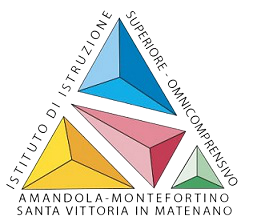 E-MAIL	apis004007@istruzione.itPEC	apis004007@pec.istruzione.itSITO	www.iis-amandola.edu.itVia Carlo Baiocchi, n°1 63857 Amandola (FM)Tel. 0736 847516Cod. Meccanografico	APIS004007Cod. Fiscale	80007950449E-MAIL	apis004007@istruzione.itPEC	apis004007@pec.istruzione.itSITO	www.iis-amandola.edu.itVia Carlo Baiocchi, n°1 63857 Amandola (FM)Tel. 0736 847516Cod. Meccanografico	APIS004007Cod. Fiscale	80007950449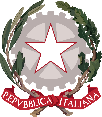 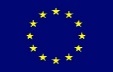 E-MAIL	apis004007@istruzione.itPEC	apis004007@pec.istruzione.itSITO	www.iis-amandola.edu.itVia Carlo Baiocchi, n°1 63857 Amandola (FM)Tel. 0736 847516Cod. Meccanografico	APIS004007Cod. Fiscale	80007950449E-MAIL	apis004007@istruzione.itPEC	apis004007@pec.istruzione.itSITO	www.iis-amandola.edu.itVia Carlo Baiocchi, n°1 63857 Amandola (FM)Tel. 0736 847516Cod. Meccanografico	APIS004007Cod. Fiscale	80007950449INFANZIA  - Amandola  - Montefortino  - Santa Vittoria in MatenanoINFANZIA  - Amandola  - Montefortino  - Santa Vittoria in MatenanoPRIMARIA  - Amandola  - Montefortino  - Santa Vittoria in MatenanoPRIMARIA  - Amandola  - Montefortino  - Santa Vittoria in MatenanoSEC. I GRADO  - Amandola  - Montefortino  - Santa Vittoria in MatenanoSEC. I GRADO  - Amandola  - Montefortino  - Santa Vittoria in MatenanoSEC. II GRADO  - Amandola – Istituto    Tecnico Economico